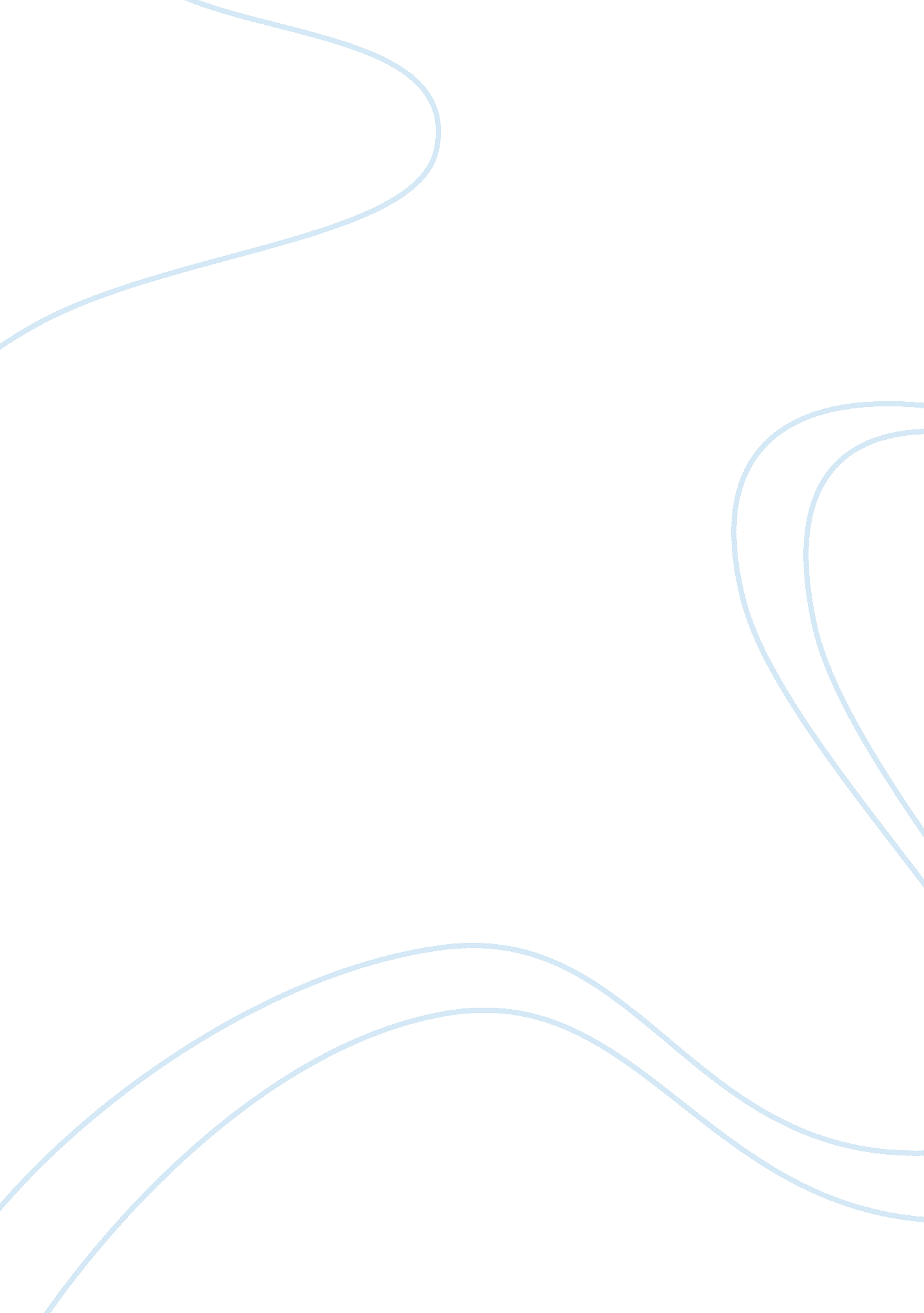 Human relations writing assignment 2 select any 3 of the following words and crea...Linguistics, English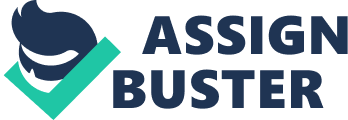 Full Operational Definition of Suffering, Wealth and Intelligence Suffering is feeling pain as a result of conflicts. Itcould be physical such as when a person feels muscle pains due to strenuous exercise. The suffering could be considered mild, moderate or intense depending on how a person is able to tolerate the pain. Suffering is considered mild if the person is still able to cope with the pain, doing more exercises and other physical activities such as attending to daily tasks. It is said to be moderate if the person’s actions are limited to some performances only. He might not be able to do other things like exercising but is still able to go to work and perform some of his responsibilities. Suffering is said to be intense when the person in pain is not able to move around freely. Most of his activities are limited and sometimes, the pain keeps him in bed. 
Wealth is the accumulation of money and properties. Money and properties can be acquired through inheritance such as those which parents often give to their children when they die. They could also be acquired as gifts as those given by loved ones and relatives to people celebrating their birthdays or other special occasions. Wealth can also be accumulated by working hard and being compensated financially. It could be in small in amount or could be a fortune. 
Intelligence is the accumulation of knowledge by going to school, listening to other people, observing facts of life and reading books. The value of someone’s intelligence is measured not only by how much a person knows but also through how he uses them. If a person is able to comprehend the things that matter in life, he is considered to be intelligent and he is most intelligent if he understands and applies his knowledge to improve his life. On the contrary, one is not thought to be intelligent if he knows no essential things in life. 